Уважаемые читатели!Библиотека приглашает вас принять участие в виртуальной викторине, посвященной 75-летию Победы в Великой Отечественной войне «Великим огненным годам святую память сохраняя»Викторина напомнит о самых главных моментах Великой Отечественной войны. Все знания, полученные из фильмов, художественной и документальной литературы, рассказов педагогов, нужно и можно мобилизовать для успешного прохождения данной викторины.Викторина состоит из нескольких разделов: Даты; События; Награды, акция «Георгиевская ленточка»; Герои, полководцы; Города-герои; Города воинской славы; Война в литературе; Интересные фактыПравила: Выберите правильные на ваш взгляд варианты ответов на вопросы, либо допишите ответ.Ответы на вопросы викторины принимаются по 
е-mail: library@mordgpi.ru по 15 мая 2020 года включительно.Заранее благодарим за участие.В этом году наша страна празднует 75-летие Победы в Великой Отечественной войне.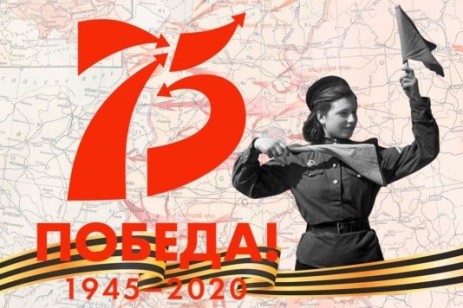 За всю историю наш народ подвергся немалым испытаниям. Но Великая Отечественная война по своим масштабам, разрушениям и человеческим жертвам не имела себе равных за всю историю нашего государства. Тем значимее наша Победа!Великая Отечественная война 1941–1945 гг. длилась 1 418 дней и ночей. Эта трагедия прошла через каждую семью и сердце каждого гражданина СССР. За годы Великой Отечественной войны погибло более 27 миллионов человек. Эта трагедия коснулась абсолютно каждого в нашей стране. Много людей погибло от голода, бомбёжек, артобстрелов, тяжких условий жизни и труда. В эти тяжёлые годы солдаты и обычные жители совершали героические поступки, спасая чужие жизни и приближая Великую Победу.Все население России и бывшие постсоветские государства вот уже на протяжении 75 лет вспоминают те страшные события. 75 лет со дня Великой Победы мы вспоминаем с глубоким уважением и почтением своих предков воевавших за нашу Родину против фашисткой Германии.С каждым годом все меньше и меньше остаётся участников и свидетелей тех страшных событий. Каждый вёл ожесточённую борьбу с фашистами, кто воевал на полях сражений, кто в тылу не покладая рук, не жалея сил трудился на благо Родине, приближая Великую Победу.Очень важно, нам – нынешнему поколению, не забывать и передавать потомкам всю историю Великой Отечественной войны 1941-1945г.г. Рассказывать подрастающему поколению правду о войне, о ее Героях и их героических поступках, о той боли и лишениях самоотверженных жителях нашей Родины, которые через это всё прошли, сохранили мужество, доброе сердце и любовь к Родине .В современном обществе, в мире информационных технологий, где можно легко подменить понятия совести, чести и достоинства. Легко исказить и преуменьшить достижения советского народа в Великой Победе, легко переписать историю и заслуги наших предков – наша задача не допустить этого. Семья, образовательные организации, общественные организации, молодежно-патриотические движения должны рассказывать и показывать Героев нашей Родины, рассказывать о подвигах самоотверженных граждан нашей страны.Нужно брать пример с предков-героев, чтобы для будущих поколений Победа в Великой Отечественной войне имела гораздо большее значение, чем просто исторический факт.Важно сохранить на века и передавать из поколения в поколение память о Великой Отечественной войне, о трагических событиях и героических поступках наших предков. Воспитывать уважение к ветеранам, участникам Великой отечественной войны и национальной гордости за страну.Героические подвиги Великих людей навсегда вписаны в историю нашей страны. В честь героев Великой Отечественной войны названы улицы, проспекты и площади всех городов нашей страны. Высшей степенью отличия удостоены Города-Герои мужественно оборонявшиеся в годы Великой Отечественной войны.75-летие Великой Победы это 75 лет гордости за мужество, за огромные подвиги и самопожертвование великого народа!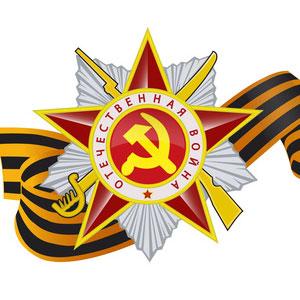 Даты1. Когда на Красной площади Москвы проходил парад, который начался не в 10, а в 9 часов утра и шёл всего лишь около получаса? - 4 ноября 1941 г. - 7 ноября 1941 г.2. Знамя Победы было водружено над Рейхстагом в Берлине 1945 года. Когда именно? - 9 мая - 1 мая - 30 апреля3. Почему на Западе День Победы празднуют 8-го, а в России – 9-го Мая? 4. С какого года в нашей стране День Победы 9 Мая стал выходным днём? - с 1945 года - с 1955 года - с 1965 года.5. Сколько лет прошло от окончания гражданской войны до начала Великой Отечественной войны? - 5 лет - 10 лет - 20 лет (1921-1941 гг.) - 25 лет.6. Во всём мире этот день отмечают как Международный день освобождения узников фашистских лагерей. Назовите дату - 11 апреля - 11 мая7. Знамя Победы было водружено над Рейхстагом в Берлине 1945 года. Когда именно? - 9 мая - 1 мая - 30 апреля8. Когда была прорвана блокада Ленинграда? - в январе 1943 г. - в июле 1943 г. - в октябре 1943 г. 9. Знаете ли вы официальную дату Дня снятия блокады города Ленинграда? - 25 января 1944 года - 26 января 1944 года - 27 января 1944 года. 10. Когда впервые победа наших войск была отмечена салютом: торжественными залпами артиллерийских орудий и пуском разноцветных ракет? - 5 августа 1944 года - 5 августа 1943 года - 5 августа 1942 года События11. В директиве немецкого командования сообщалось, что Москва должна быть окружена так, чтобы ни один житель не мог покинуть её, планировалось затопление и превращение города в огромное море. Какое кодовое название получила эта операция? - «Цунами» - «Тайфун» - «Шторм» - «Девятый вал»12. Какая битва 1943 г. (или назовите город) стала началом коренного перелома в ходе Великой Отечественной войны? 13. Как этот город называется сейчас? 14. Войска какого немецкого генерал-фельдмаршала были окружены в ходе Сталинградской наступательной операции, а сам он был взят в плен? - Эрвин Роммель - Фридрих Паулюс 15. Сколько дней продолжалась решающая битва за Сталинград? - 100 дней - 200 дней - 300 дней16. Какой город был запасной столицей СССР в случае захвата немцами Москвы? - Киров - Горький (Нижний Новгород) - Куйбышев (Самара)17. Однажды в Публичную библиотеку Ленинграда пришел новый читатель – молодой военный. Спросил много разных книг: Островского и Толстого на русском, Пушкина на армянском языке, Тараса Шевченко на грузинском и украинском, а «Хижину дяди Тома» на татарском. Как вы думаете, для чего нужны были эти книги? 18. Назовите реку, название которой было присвоено французскому авиационному полку «Нормандия» в 1944 г. за боевые заслуги и мужество в период боёв при форсировании этой реки. - Эльба - Одер - Дунай - Неман19. Знаете ли вы, какие национальные части других стран были сформированы на территории СССР для борьбы с немецко-фашистскими захватчиками? Назовите самые известные 20. Однажды советское командование применило невиданный доселе военно-тактический приём - 143 прожектора, которыми ослепили войска противника. На какой немецкий город шло наступление, когда это было сделано (примерно)? 21. Какая страна была освобождена советскими войсками после взятия Берлина в 1945 году? - Румыния - Чехословакия - Польша - Болгария22. Как изменились условия работы в тылу в связи с войной (по Указам Президиума Верхового Совета СССР от 26 июня и 26 декабря 1941 г.)? - сократили рабочий день до 5 часов - рабочая смена увеличилась до 11 часов23. Во время войны на средства Русской Православной церкви были созданы танковая дивизия и авиационная эскадрилья? Какие имена они носили? 24. Во время Великой Отечественной войны (17 июля 1944 года) колонна немцев всё же смогла пройти по улицам Москвы. Что же это была за колонна? 25. В честь освобождения каких городов впервые победа наших войск была отмечена салютом: торжественными залпами артиллерийских орудий и пуском разноцветных ракет. Когда и в честь чего это было? 26. Какое название получил парад, прошедший на Красной площади 24 июня 1945 года? - Военный парад - Парад Победы.27. Кульминацией парада Победы 24 июня 1945 года стал марш 200 знаменосцев, бросавших фашистские знамёна на специальный помост у подножия Мавзолея. Какой элемент формы знаменосцев после парада был сожжён вместе с этим помостом? 28. В 1946 году самая высокая вершина Тянь-Шаня была названа в честь окончания Великой Отечественной войны. Как именно? - Пик Славы - Пик ПобедыНаграды, акция «Георгиевская ленточка»29. Какой орден стал первой советской наградой, учреждённой в годы Великой Отечественной войны? - Орден Победы - Орден Отечественной войны. - Орден Славы30. Орденом Отечественной войны награждались военнослужащие, партизаны и контрразведчики за доблесть в бою, уничтожение вражеской техники, успешные атаки. А лётчики получали орден автоматически: стоило только дважды сделать именно это. Что? - Пойти на таран - Сбить вражеский самолёт.31. Какая медаль, кроме медали Ушакова, была учреждена в 1944 году для награждения военных моряков? - Медаль Лазарева - Медаль Колчака - Медаль Нахимова.32. Какую награду времён Великой Отечественной войны называют высшим «солдатским» орденом? - Орден Победы - Орден Славы33. Как называется высший военный орден (учр. 8 ноября 1943 г.) для награждения лиц высшего командного состава Советской Армии? - «Слава» - «Победа» - «Мужество» 34. За что вручали самую известную медаль Великой Отечественной войны? - За храбрость - За смелость - За мужество - За отвагу35. Что вы знаете об уже ставшей традиционной акции «Георгиевская ленточка»? _____________________________________________________________________________________________________________________________________________________________________________________________________________________________________________________________36. К какой дате была приурочена первая акция 2005 года? __________________________________________________________________37. Почему именно «Георгиевская ленточка» выбрана символом акции? ____________________________________________________________________________________________________________________________________Герои, полководцы38. Кто прочел по радио 22 июня 1941 г. в 12 часов дня советскому народу извещение о начале войны? - Климент Ворошилов - Вячеслав Молотов - Иосиф Сталин - Юрий Левитан 39. В честь какого полководца фашисты назвали один из своих захватнических планов? - Мамай - Тамерлан - Барбаросса - Наполеон40. Кто подписал от имени советского правительства акт о капитуляции немецкого командования в Берлине 8 мая 1945 г.? - И. В. Сталин - И. С. Конев - Г. К. Жуков 41. Кому принадлежат исторические слова: «Велика Россия, а отступать некуда. Позади Москва»? - Политруку Василию Клочкову - Генералу Ивану Панфилову - Маршалу Константину Рокоссовскому 42. Советский военачальник, маршал СССР, дважды Герой Советского Союза, командующий 62-й армией под Сталинградом. Кто это? - Леонид Александрович Говоров - Василий Иванович Чуйков - Иван Степанович Конев 43. Какой советский лётчик впервые в истории авиации осуществил таран вражеского самолёта в ночных условиях? - Николай Гастелло - Виктор 44. Именем какого героя войны 1812 года называлась Белорусская наступательная операция 1944 года? - Барклай-де Толли - Багратион - Кутузов 45. Какой подвиг совершил пленный советский лётчик Михаил Девятаев (уроженец Мордовии), позже ставший Героем Советского Союза? ______________________________________________________________________________________________________________________________________________________________________________________________________46. Свой подвиг он описал в книге. Она называется… - «Побег из ада» - «Девять кругов ада» - «Круги ада» 47. Кто сказал «Горжусь, что свою столицу защитил, а вражескую взял!»? - М. И. Кутузов - Г. К. Жуков48. Этого полководца называли "советским Багратионом". Именно ему выпала честь командовать Парадом Победы в Москве. Кто этот полководец? - Конев И. С. - Рокоссовский К.К. - Малиновский Р. Я. - Ворошилов К. Е.49. Назовите полководца, принимавшего Парад Победы на Красной площади в Москве 24 июня 1945 года? - Конев И. С. - Будённый С. М. - Жуков Г. К. - Ворошилов К. Е.50. Назовите фамилию конструктора, под чьим руководством был спроектирован лучший танк Второй мировой войны Т-34 - Ильюшин Сергей Владимирович - Кошкин Михаил Ильич - Калашников Михаил Тимофеевич - Токарев Федор Васильевич51. Самый известный конструктор автоматического стрелкового оружия? - Ильюшин Сергей Владимирович - Кошкин Михаил Ильич - Калашников Михаил Тимофеевич52. Назовите лётчика-космонавта, который своё первое звание Героя Советского Союза получил в 1944 г.?- Юрий Гагарин - Герман Титов - Георгий Береговой- Георгий Гречко53. Один из немецких государственных деятелей предупреждал своих соотечественников: «Никогда не воюйте с русскими. Они на каждую военную хитрость ответят непредсказуемой глупостью, которая приведёт их, в конечном счёте, к победе». Кого не послушал Гитлер? - Гельмут Коль - Отто фон Бисмарк - Ангела МеркельГорода-героиВ Положении о звании говорится: Высшая степень отличия – звание «город-герой» присваивается городам Советского Союза, трудящиеся которых проявили массовый героизм и мужество в защите Родины в Великой Отечественной войне 1941–1945 гг. Городу, удостоенному высшей степени отличия – звания «город-герой»: а) вручаются высшая награда СССР – орден Ленина и медаль «Золотая Звезда»; б) выдается Грамота Президиума Верховного Совета СССР.54. Когда впервые прозвучало название «Город-герой»? - 9 мая 1945 г. - 1 мая 1945 года 55. Как вы думаете, какие города были там названы? ____________________________________________________________________________________________________________________________________56. Назовите советский город, в честь которого названа площадь в Париже, в память о великой победе над фашизмом? - Ленинград - Сталинград.57. Этот российский город-герой отважно защищался и в Смутное время, и от войск Наполеона, и в 1941 году. Назовите его - Москва - Смоленск.58. Какой город России в годы Великой Отечественной войны выдержал 900-дневную осаду немецких войск? __________________________________59. Назовите города-герои СССР, в обороне которых участвовали моряки в период Великой Отечественной войны _______________________________________________________________________________________________Города воинской славыЗвание «Город воинской славы» присваивается городам Российской Федерации, на территории которых или в непосредственной близости от которых в ходе ожесточенных сражений защитники Отечества проявили мужество, стойкость и массовый героизм, в том числе городам Российской Федерации, которым присвоено звание «Город-Герой». В городе, удостоенном звания «Город воинской славы»: 1  устанавливается стела с изображением герба города и текстом указа Президента Российской Федерации о присвоении городу этого звания; 2) проводятся публичные мероприятия и праздничные салюты 23 февраля (День защитника Отечества), 9 мая (День Победы), а также в День города.60. 9 мая был принят Закон о почётном звании «Город воинской славы». В каком году? - В 2005 г. - В 2006 г. 61. Какие города первыми были удостоены этого почётного звания? Когда? ______________________________________________________________________________________________________________________________62. Один из городов воинской славы назван именем этой гордой птицы ____________________________________________________________________________________________________________________________________63. В истории Великой Отечественной войны этот «хвойный» город стал первым городом, откуда выгнали немцев. Назовите его. __________________________________________________________________Война в литературе64. Один из романов своей трилогии «Хождение по мукам» Алексей Николаевич Толстой закончил писать именно 22 июня 1941 года. Скажите название?- Сёстры - Восемнадцатый год - Хмурое утро65. Этому литературному герою – солдату Великой Отечественной войны – поставлен памятник на родине его автора, в Смоленске. «Про огонь, про снег, про танки, про землянку да портянки, про махорку да мороз» идет речь в этой поэтической энциклопедии фронтовой жизни. Назовите автора и его героя _________________________________________________66. Назовите автора повестей о героической обороне Москвы в 1941 году - «Волоколамское шоссе», «Резерв генерала Панфилова» и др. - Александр Блок - Александр Бек67. Назовите автора книги об отважном летчике, вновь освоившем управление самолетом после ампутации обеих ног. По книге впоследствии был снят фильм. ___________________________________________________68. В русском фольклоре есть известная пословица, которую можно назвать главным правилом настоящего солдата. Назовите её - Плох тот солдат, что не метит в генералы - Сам погибай, а товарища выручай - Солдат спит, а служба идёт69. Моряков в годы войны награждали медалью П. С. Нахимова. Назовите автора строк о нем: Отважный воин, славный патриот,Его взрастила русская держава.В сердцах советских моряков живётНахимова немеркнущая слава!- Александр Жаров - Алексей Сурков70. Весной 1942 года многие ленинградцы в осажденном городе носили на груди жетон-ласточку. Что это обозначало? Продолжите строку Ольги Берггольц Маленькую ласточку из жестиЯ носила на груди сама.Это было знаком доброй вести,Это означало… ?_____________________________________________________71. В осажденный город почта доставлялась только самолетом. Какая писательница в годы блокады своими выступлениями по радио поддерживала дух ленинградцев? Героической обороне города посвящены ее произведения «Февральский дневник», «Ленинградская поэма» (1942 г.). - Анна Ахматова - Ольга Берггольц72. Маргарита Алигер назвала свою поэму о замученной фашистами партизанке Тане – «Зоя». Как на самом деле звали героиню? ______________________________________________________________________________73. Какие вы знаете произведения о войне, названия которых отражают характер народа? Назовите некоторые ____________________________________________________________________________________________________________________________________________________________________________________________________________________________________74. В первую послевоенную весну Михаил Александрович Шолохов встретил человека, чью жизненную историю о пребывании в концлагере, он потом описал в рассказе, по которому позже был снят одноимённый фильм: - Нахалёнок - Судьба человекаИнтересные фактыВо время Великой Отечественной войны служебные собаки вытащили с поля боя около 700 тысяч раненых бойцов, нашли 4 миллиона мин и фугасов, участвовали в разминировании 300 городов, в боевой обстановке доставили 200 тысяч документов, уничтожили более 300 вражеских танков, проложили не менее 8 тысяч километров телефонного провода. 75. Знаменитый советский лётчик-ас А. Ворожейкин брал в кабину своего Яка-76 маленькую собачку по кличке Варвар. Для чего? ______________________________________________________________________________________________________________________________________________________________________________________________________76. Немецкие фашисты в белорусских лесах искали следы лошадей, а на эти не обращали внимания. Потому что партизаны, чтобы скрыть свои передвижения приручили этих животных. Кого приручили белорусские партизаны? __________________________________________________________________77. В Ахтубинске по Астраханью установлен памятник помощникам советских солдат в Великой Отечественной войне. Они составляли основную тягловую силу 28-й резервной армии. Несколько животных даже приняли участие в штурме Берлина. Этих животных часто называют «кораблями пустыни». Кто это? _______________________________________________________________________________________________________78. Эти домашние животные помогли блокадному Ленинграду сохранить скудные запасы продовольствия. Их еще называли «Мяукающей дивизией». Кто помог спасти ленинградцев? ____________________________________79. «Они так маневрены, что применить против них мощь немецкой военной техники не представляется возможным. Сознание, что ни один командир не может быть спокоен за свои тылы, угнетающе действует на моральный дух войск» (из докладной записки немецкого генерала Франца Гальдера). Из кого состояло это маневренное соединение? __________________________80. В 2011 г. в Волгограде в честь победы в Сталинградской битве этим животным поставлен памятник как истребителям танков. Кому стоит памятник? ________________________________________________________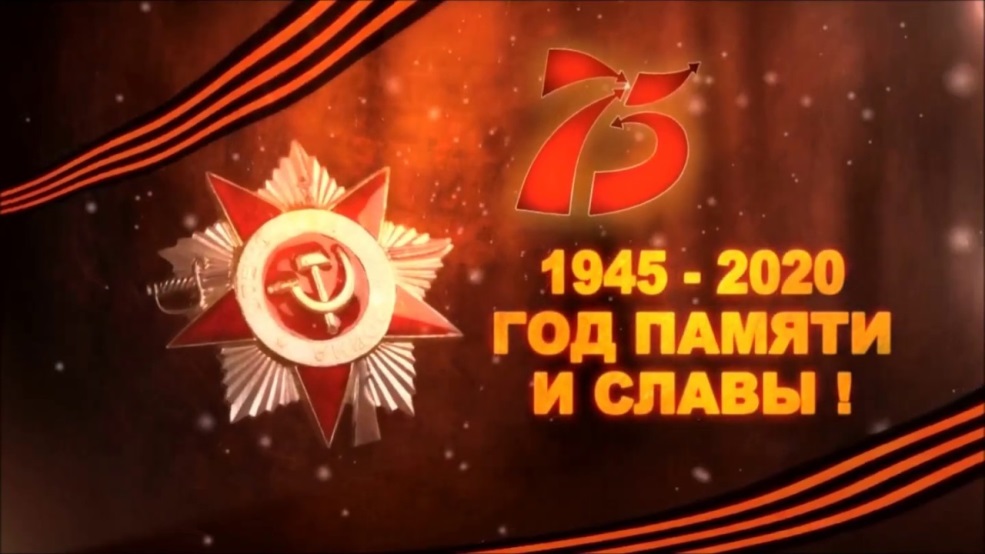 